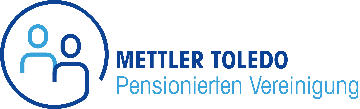 Rubrik ‚Hobbys & Projekte von Mitgliedern MTPV‘  - LayoutHerzlichen Dank für Deine Bereitschaft, einen Beitrag über Dein Hobby zu schreiben. Hier einige Informationen zum Format. Der Artikel sollte eine, maximal zwei A4 Seiten füllen und wenn möglich mit Bildern illustriert werden. Siehe Layout-Beispiel unten.	Layout:		Einfach, mit Office-WordTitel: 		‚Mein Hobby - und 1- ca. 7 Wörter‘      Arial Narrow, Schriftgrösse 14, fettUntertitel:	ca. 15 Wörter – Kurz-Zusammenfassung    Arial Narrow, Schriftgrösse 12, fettText:		ca. 400 Wörter pro Seite, ev. unterteilt in Abschnitte, ev. Untertitel   Arial Narrow, Schriftgrösse 11	Bilder:		1-8, ev. mit kurzem Bildtext, bitte als .jpg, je nach Abmessungen, grösser als 500 KBFormat	:	veröffentlicht als .pdfUnterschrift: 	Vorname Name, 
Für weitere Informationen: vorschlag@mtpv.chWir können Dich gerne unterstützen, den Artikel fertig zu gestalten.Beste GrüsseUrs Berli  Für den VorstandMein Hobby - Lorem ipsum dolor sit amet
Lorem ipsum dolor sit amet, consectetur adipiscing elit. Morbi laoreet, risus consequat aliquet eleifend, mauris purus lobortis dui, nec maximusLorem ipsum dolor sit amet, consectetur adipiscing elit. Morbi laoreet, risus consequat aliquet eleifend, mauris purus lobortis dui, nec maximus nisi ligula ac enim. Nullam id tellus sed mauris rhoncus auctor a quis augue. Donec dui nisi, pharetra eu ipsum eget, pellentesque vehicula tellus. Maecenas condimentum consectetur quam. Phasellus convallis consectetur quam in porta. Proin porta sit amet nulla egestas venenatis. Etiam vel pretium turpis. Nulla iaculis urna vitae ipsum suscipit, eget commodo dolor iaculis. Integer non magna ac libero finibus imperdiet. Quisque vitae nunc eu nulla pharetra vehicula. Vestibulum nunc leo, eleifend at laoreet a, suscipit sed ipsum.Lorem ipsum dolor sit amet, consectetur adipiscing elit. Mauris ex nulla, eleifend ut tellus sed, convallis finibus arcu. Nullam sit amet efficitur turpis. Vestibulum dapibus tellus sit amet enim mattis dapibus. Aliquam cursus mauris non tellus vulputate bibendum. Curabitur a nibh velit. Mauris eleifend, magna at interdum faucibus, diam nisi vestibulum orci, vel molestie velit augue nec augue. Sed augue tellus, mattis quis dui eu, eleifend facilisis ante. Praesent sit amet neque ac mi aliquet tincidunt. Nunc vestibulum massa ac elementum venenatis. Morbi molestie nulla tortor, id vestibulum massa facilisis ac. Phasellus sit amet tortor ac est venenatis pretium sed quis velit. Praesent est lacus, facilisis malesuada volutpat nec, laoreet a velit. Cras tincidunt scelerisque dui mattis pulvinar. Donec ligula dolor, viverra nec placerat ac, accumsan in velit.Donec vel nibh pharetra, posuere lectus vel, maximus erat. Aenean tempus varius interdum. Donec tincidunt tristique arcu, mollis pellentesque mi facilisis quis. Sed nec fringilla neque. Proin eu ligula vel risus posuere semper id vel nisi. Orci varius natoque penatibus et magnis dis parturient montes, nascetur ridiculus mus. Aliquam vitae lorem varius, egestas metus in, sagittis ligula. Aliquam sapien eros, tristique et felis id, finibus gravida libero. Mauris egestas, ligula ut pellentesque fringilla, mauris sem lacinia sapien, id rutrum lectus metus ut eros. Pellentesque habitant morbi tristique senectus et netus et malesuada fames ac turpis egestas. Suspendisse et ex lorem. Donec sagittis magna non felis finibus, nec vestibulum ligula tristique. Ut eget sagittis nibh. Vestibulum ac porta elit. Proin a nulla vitae arcu blandit aliquet tincidunt hendrerit enim. Fusce viverra nisi ac mauris mattis, eget tincidunt neque placerat.Sed ac rutrum mi. Etiam sed faucibus augue. Vestibulum et nibh velit. Suspendisse fermentum nunc feugiat, mollis velit eu, dictum orci. Nunc nec vehicula lorem. Nunc at ante vehicula enim condimentum viverra a eu nisl. Mauris ut elementum tortor. Phasellus tincidunt dignissim tristique.				Max Muster
 				Für weitere Informationen: vorschlag@mtpv.ch